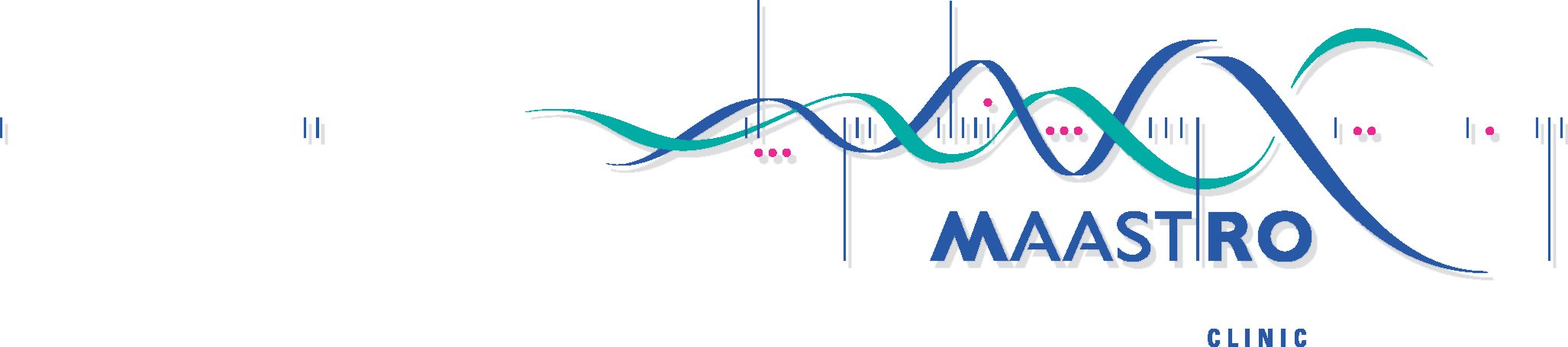 Welkom en introductiePhilippe LambinIntroductionMaaike BerbeeMulti-parametric functional imaging innon-small cell lung cancerAniek EvenFollow-up and aftercare in breast cancer patients: how to combine needs at individual and group level ?Patricia Brouwers en/of Liesbeth Boersma Conferenceroom